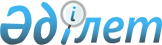 О внесении изменения в решение Жамбылского областного маслихата от 26 сентября 2019 года № 38-9 "Об утверждении Правил общего водопользования в Жамбылской области"Решение Жамбылского областного маслихата от 29 июля 2022 года № 19-6. Зарегистрировано в Министерстве юстиции Республики Казахстан 3 августа 2022 года № 29000
      Жамбылский областной маслихат РЕШИЛ:
      1. Внести в решение Жамбылского областного маслихата от 26 сентября 2019 года №38-9 "Об утверждении Правил общего водопользования в Жамбылской области" (зарегистрировано в Реестре государственной регистрации нормативных правовых актов за № 4352) следующее изменение:
      в Правилах общего водопользования в Жамбылской области, утвержденных указанным решением:
      пункт 8 изложить в новой редакции:
      "8. Места для массового отдыха, туризма и спорта на водных объектах и водохозяйственных сооружениях устанавливаются Жамбылским областным акиматом по согласованию с уполномоченными органами в области использования и охраны водного фонда, водоснабжения, водоотведения, в области охраны окружающей среды, в области санитарно-эпидемиологического благополучия населения с соблюдением экологических требований и безопасности жизни человека.".
      2. Настоящее решение вводится в действие по истечении десяти календарных дней после дня его первого официального опубликования.
					© 2012. РГП на ПХВ «Институт законодательства и правовой информации Республики Казахстан» Министерства юстиции Республики Казахстан
				
      Секретарь Жамбылского 

      областного маслихата 

М. Сарыбеков
